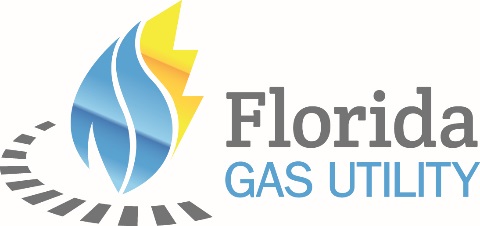 Wednesday, June 6th 11:30 – 1:00 pm		Registration 1:00 – 5:00 pm	General Session – Studio 2 3 46:00 – 8:00 pm	Evening Activities – Terrace6:00 – 8:00			Cocktail Reception and DinnerThursday, June 7th 8:00 – 9:00 am	Registration 9:00 – 11:30 am	General Session – Studio 2 3 4 12:00 – 5:00 pm	Afternoon Activities7:00 – 10:00 pm	Evening Activities – Mingle7:00 – 10:00 pm		Cocktail Reception and Dinner Friday, June 8th 9:00 – 12:00 pm	Board of Directors Meeting – Studio 1Have a Safe Trip Home!